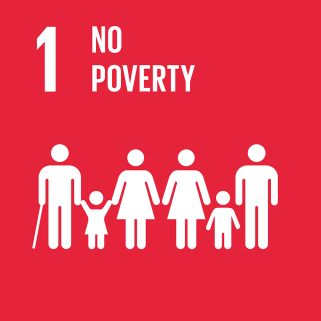 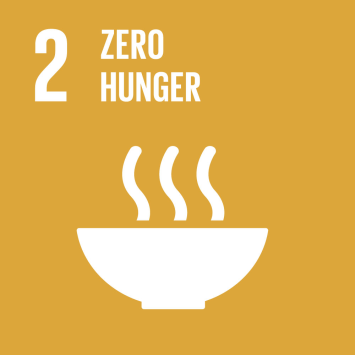 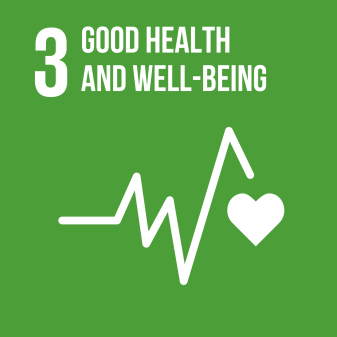 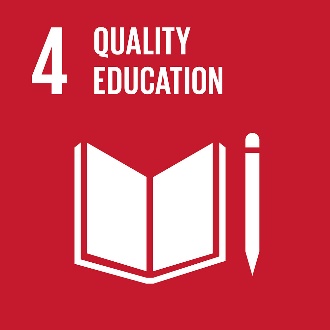 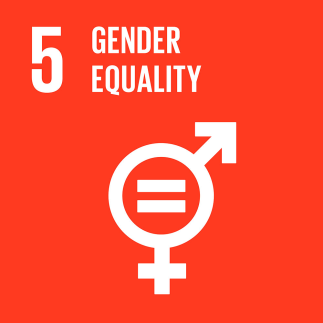 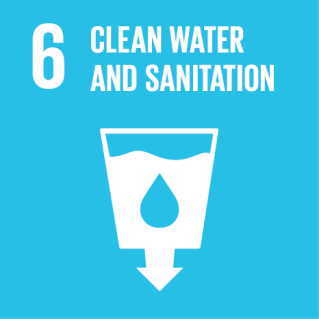 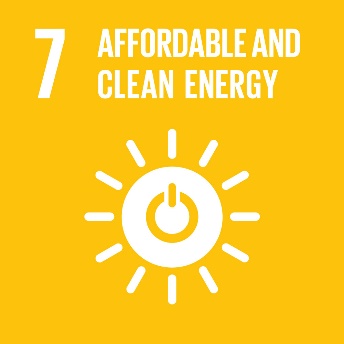 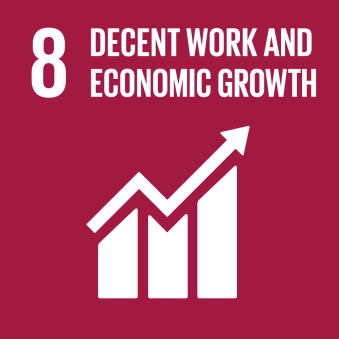 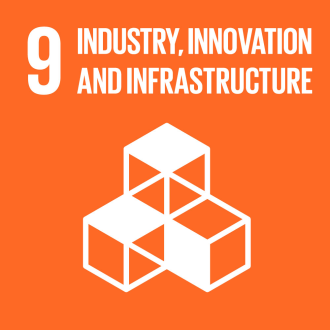 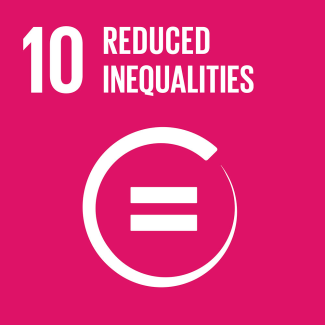 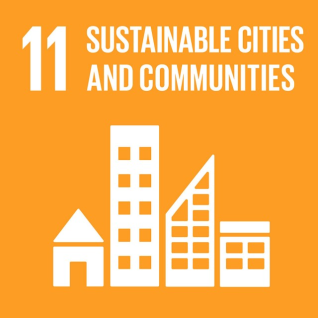 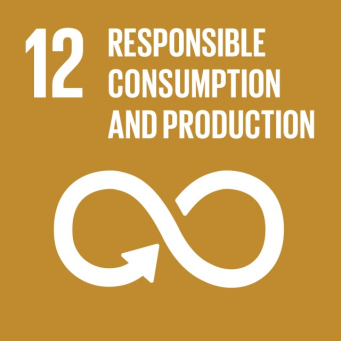 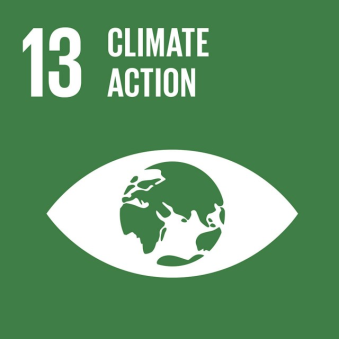 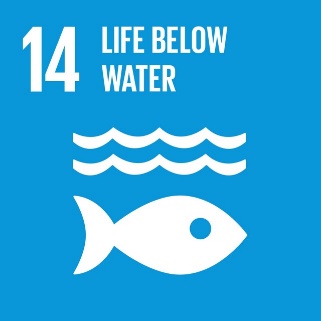 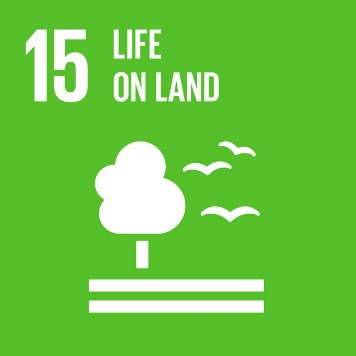 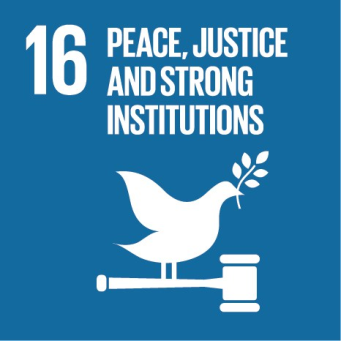 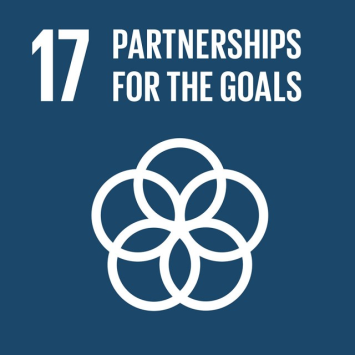 Loneliness μοναξιά πόνος αρρώστια άστεγος συσσίτιο παραγκωνισμός πεινά cold hunger sadness beggars Food πεινά συσσίτιο φτώχια φαγητό εξουθένωση κλοπή πρήξιμο ασιτία ελευθερίαεκπαίδευσηfeminismwomenhouseworkviolenceweaknessstrengthυγιεινήκαθαριότηταbacteriawaterdirtyillnessdiseasehygienedecontaminationΗλιάκη ενέργειααιολική ενέργειαυδροηλεκτρική ενέργειαβιομάζαOpportunitiesΕυκαιρίεςΕργασίαχαμηλο ποσοστό ανεργίαςμηδαμινή φορολόγηση χαμηλή φορολόγησηοχι γραφειοκρατεία.Βιομηχανική επανάστασηRenovationWorkersfossil fuelsμόλυνση του περιβάλλοντόςsustainable sources of energyPovertyFeminismSexismRacismGayΕλευθερίαισονομία ίσα δικαιώματαελευθερία λόγουΑνακύκλωσηRestorationRecyclingΚυβέρνησηΑνανεώσιμες Πηγές ΕνέργειαςPublic TransportationSolar EnergyΠάρκαΥπεύθυνος ΚαταναλωτήςΑνακύκλωσηΕκπαίδευσηΑγωγή ΚαταναλωτήConsumptionIndustryEconomyRecycling BinReuseRecycleΕξοικονόμηση πόρωνΥδροηλεκτρικά εργοστάσια Προστασία χλωρίδας και πανίδαςΧρήση φωτοβολταϊκών Χρήση ανανεώσιμων πηγών ενέργειαςΧρήση επαναφορτιζόμενων μπαταριώνΜετακίνηση με Μ.Μ.Μ.Τρεφόμαστε με βιολογικά προϊόντα Extinction of sea turtles Animals home destruction Πλαστικές σακούλες στις θάλασσεςΡήξη αποβλήτων από εργοστάσια σε θάλασσεςΑκατάλληλες θάλασσεςΜη πόσιμο νερόΠλήξη τουρισμού Μόλυνση τροφήςΠεριβάλλονΖώαΑνακύκλωσηοικολογική συνείδησηπυρκαγιέςσεβασμόςμόλυνσηδεντροφύτευσηαποψίλωση δέντρωνοξυγόνοvolunteeringeco-habitsΔικαίωμαΙσότηταΙσονομίασωστή παιδείαελευθερία λόγουασφάλειαδημοκρατίααντικειμενικότητααξιοκρατίαισηγορίαlaw enforcementmoralityΔιάλογοςΔιαφωνίεςσυλλογική προσπάθειααποτυχίαομαδικό πνεύμασυναγωνισμόςκοινωνικοποίησηδιαπροσωπικές σχέσειςschool groupsparticipation in investigations